МКУК «Первомайская поселенческая библиотека»Структурное подразделение: поселковая библиотека3.03.2020Книжная выставка: «Круговорот литературных дат»(к 90-летию со дня рождения Ю.С. Рытхэу;к 80-летию со дня рождения В.В. Личутина)Читальный зал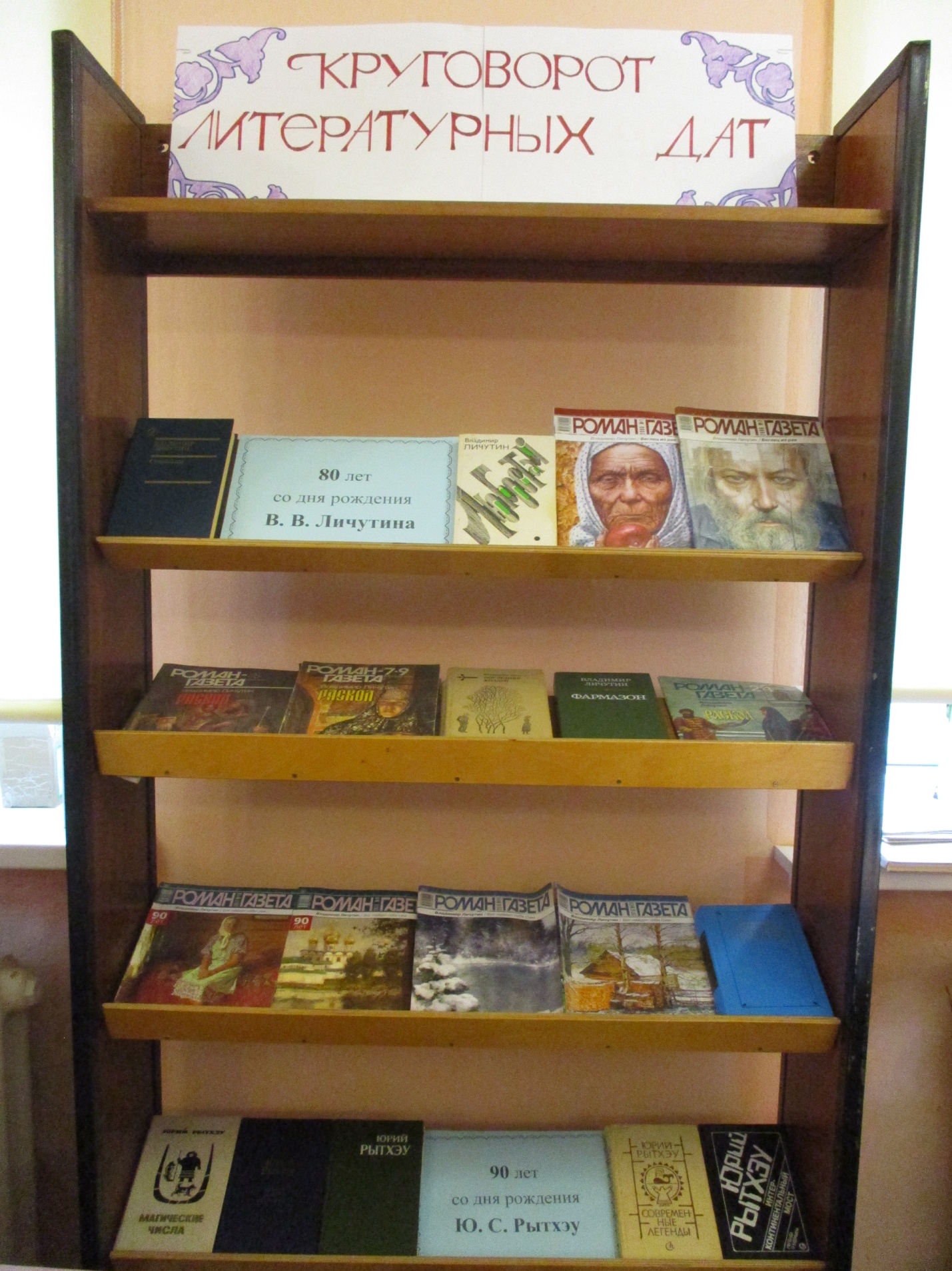 